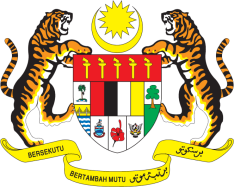 STATEMENT BY MALAYSIA23RD SESSION OF THE INTERGOVERNMENTAL WORKING GROUP ON THE RIGHT TO DEVELOPMENT 16-20 MAY 2022ITEM 4.2 – INTERACTIVE DIALOGUE WITH THE SPECIAL RAPPORTEUR ON THE RIGHT TO DEVELOPMENT AND THE CHAIR OF THE EXPERT MECHANISM ON THE RIGHT TO DEVELOPMENT, INCLUDING ON THE WORK OF THE WORKING GROUP AND ITS RELEVANT AGENDA ITEMS
Thank you, Mr. Chair.Malaysia aligns itself with the statement of the NAM and the OIC.2.	Malaysia would like to thank the Special Rapporteur, Mr. Saad Alfaragi, the Chair of the Expert Mechanism, Mr. Koen de Feyter and the Chair-Rapporteur of the Working Group on the Right to Development, His Excellency Mr. Zamir Akram for their views and valuable insights on this important topic.  3.	Malaysia commends the commitment of various mechanisms dedicated to addressing the right to development in fulfilling their respective mandates. We wish to reiterate our support for these mandates and believe the importance of their complementary and distinctive contributions to promote the implementation of the right to development. Malaysia looks forward for continuous engagement and dialogue with all the mechanisms in this regard.4.	Malaysia also commends the complementary role played by these mechanisms in the process towards developing the Convention on the Right to Development. A legally binding instrument would contribute to making the right to development a reality for all. In this regard, we look forward to the inclusive consultation process between States and other stakeholders towards developing the Convention at this session.5.	Before we conclude, we would appreciate it if the following questions could be addressed in the ensuing discussion of this session:Question to the Special Rapporteur:  It is anticipated that the ongoing conflict between Russia and Ukraine will have far-reaching consequences in many dimensions, such as humanitarian crisis, food and energy security and global economy. How is this going to impact the on-going efforts on the implementation and realisation of the right to development?Question to the Chair of the Expert Mechanism: With regard to the thematic studies undertaken by the Expert Mechanism, how would you encourage States to implement the outcome of the studies into practical actions on the ground towards the realisation of the right to development?Question to the Chair-Rapporteur of the Working Group: As the envisaged key document in the realization of the right to development, how do you identify areas of convergence that could draw Member States, including those that oppose the realisation of the right to development under various pretexts, to support the implementation of the right to development and to engage constructively in the process of developing the draft Convention?Thank you.GENEVA 16 May 2022